Name of Journal: World Journal of Clinical CasesManuscript NO: 56308Manuscript Type: CASE REPORTResorption of upwardly displaced lumbar disk herniation after nonsurgical treatment: A case reportWang Y et al. Resorption of lumbar disk herniation Yi Wang, Shi-Chuan Liao, Guo-Gang Dai, Ling JiangYi Wang, Shi-Chuan Liao, Guo-Gang Dai, Cervicodynia/Omalgia/Lumbago/Sciatica Department 2, Sichuan Provincial Orthopedics Hospital, Chengdu 610041, Sichuan Province, ChinaLing Jiang, College Hospital, Sichuan Agricultural University-Chengdu Campus, Chengdu 611130, Sichuan Province, ChinaAuthor contributions: Wang Y designed the study; Liao SC collected the patient’s clinical data; Wang Y and Liao SC analyzed the data and drafted the manuscript; Dai GG and Jiang L reviewed the manuscript.Supported by Sichuan Provincial Orthopedics Hospital, No. 202036.Corresponding author: Yi Wang, MD, Doctor, Cervicodynia/Omalgia/Lumbago/Sciatica Department 2, Sichuan Provincial Orthopedics Hospital, No. 132 West First Section First Ring Road, Chengdu 610041, Sichuan Province, China. yiwang1984@hotmail.comReceived: April 30, 2020Revised: August 4, 2020Accepted: August 20, 2020 Published online: October 6, 2020AbstractBACKGROUNDThe spontaneous resorption of lumbar disk herniations (LDHs) has been widely reported. However, the majority of these reports analyze the resorption of LDHs that were displaced backwards or downwards. There have been few reports on the spontaneous resorption of upwardly displaced L4/5 LDH that has caused femoral nerve symptoms.CASE SUMMARYA 55-year-old woman presented to our hospital with acute pain in her left leg. She had been suffering from recurrent lower back pain for approximately 1 year and began to feel pain accompanied with numbness at the anterior aspect of her left leg 7 d previously. On examination, a typical L4 nerve stimulation was noted. An upwardly displaced LDH at the L4/5 level was revealed by magnetic resonance imaging. The patient attained complete relief of her symptoms after 10 wk of nonsurgical treatment and the upwardly displaced herniation almost entirely disappeared. There was no recurrence during a follow-up of 2 years.CONCLUSIONClinicians should be aware that the nerves disturbed by LDHs vary according to the direction of the herniations and the probable resorption of upwardly displaced LDHs should be considered before making a decision on surgery.Key words: Lumbar disk herniation; Upward displacement; Resorption; Neurology; Rehabilitation; Case reportWang Y, Liao SC, Dai GG, Jiang L. Resorption of upwardly displaced lumbar disk herniation after nonsurgical treatment: A case report. World J Clin Cases 2020; 4609-4614 URL: https://www.wjgnet.com/2307-8960/full/v8/i19/4609.htm DOI: https://dx.doi.org/10.12998/wjcc.v8.i19.4609Core Tip: This is the first report of the spontaneous resorption of upwardly displaced L4/5 lumbar disk herniation that caused femoral nerve symptoms. No secular trends in the incidence of resorption were identified in the literature review.INTRODUCTIONLumbar disc herniation (LDH) can be treated non-surgically or surgically[1,2]. Resorption of LDH is one of the primary factors that contributes to relief following nonsurgical treatments; and thus has clinical significance in the nonsurgical treatment of LDH. The spontaneous resorption of LDHs has been widely reported[3-16]. However, the majority of these reports analyze the resorption of LDHs that were displaced backwards or downwards in the form of sequestration, extrusion, protrusion, or bulging[17]. The natural history of upwardly displaced LDHs has rarely been documented. In addition, upwardly migrated LDHs may exhibit a different pattern in disturbing nerve roots compared with LDHs displaced backwards or downwards. Therefore, we present this case study to demonstrate the femoral nerve symptoms that result from upwardly displaced L4/5 LDHs and provide an example of the spontaneous resorption of an upwardly displaced L4/5 LDH.CASE PRESENTATIONChief complaintsA 55-year-old woman presented to our hospital with acute pain in her left leg for 7 d.History of present illnessThe patient had been suffering from recurrent low back pain for approximately 1 year, and her pain was relieved spontaneously or after nonsurgical treatment. She began to feel pain accompanied by numbness at the anterior aspect of her left leg 7 d before presentation. History of past illnessThe patient underwent appendectomy for appendicitis 15 years ago.Physical examinationClinical examination revealed the following: a negative Lasegue’s sign and a positive femoral nerve stretch test of her left leg, hypoesthesia over the distribution of the left femoral nerve, and normal muscle strength and deep tendon reflexes of her legs with a bilateral negative Babinski’s sign. She perceived an electric shock-like sensation in her left leg prompted by lumbar spine extension. Laboratory examinationsRoutine blood, blood biochemistry, serum C-reactive protein level and erythrocyte sedimentation rate were normal.Imaging examinationsAn upwardly displaced LDH at the L4/5 level was revealed by magnetic resonance imaging (MRI) (Figure 1). FINAL DIAGNOSISThe patient was diagnosed with an upwardly displaced L4/5 LDH.TREATMENTThe patient received nonsurgical treatment with Traditional Chinese Medicine for 4 wk, which included bed rest, acupuncture, massage, moxibustion and Chinese medicine fumigation. All of her symptoms were relieved except for moderate lumbago, and she was discharged from the hospital. She underwent a follow-up visit every 2 wk and performed home-based exercise therapy following the doctor's instructions for 6 wk.OUTCOME AND FOLLOW-UPShe attained complete relief of her symptoms 10 wk after presentation. The upwardly displaced herniation mostly disappeared on the second MRI, which was performed 10 wk after her initial visit (Figure 2). There was no recurrence during a follow-up of 2 years, and only a small amount of herniated disc tissue was found on the third MRI, which was performed 2 years after the patient’s initial visit (Figure 3).DISCUSSIONThe resorption of LDHs after nonsurgical treatments has been widely reported since the first case in 1984. In these reports, the LDHs were characterized as decreasing or disappearing over time, and the nonsurgical treatments in these reports included bed rest, lumbar support, analgesics, oral steroids, non-steroidal anti-inflammatory drugs, epidural steroid injection, caudal epidural injections of local anesthetic, manipulation, hot back, ultrasound, electrotherapy, traction, exercises, Traditional Chinese Medicine and integrative Korean medicine[3-16]. However, which of these treatments are essential for promoting resorption and the time when resorption takes place remains unclear.The incidence of resorption varies in the existing reports depending on the different follow-up times. Lee reported the highest incidence of resorption of 96% with an average follow-up time of 341.38 ± 306.83 d[3]. Two studies reported no resorption with follow-ups of 45 d[4] and 20 d[5], suggesting that resorption should not be expected to occur too soon after nonsurgical treatments. The relationship between the incidence of resorption and the time of follow-up was not consistent in these studies, and no secular trends in the incidence of resorption were identified in these studies (Table 1).A meta-analysis reported the overall incidence of resorption of LDHs to be 66.66% (95%CI: 55.12%-78.21%)[18], and randomized controlled trials have confirmed that resorption is a widespread phenomenon in patients with LDHs[7,12,19]. The North American Spine Society has suggested that the probability of resorption should be considered during the management of LDH[20]. Although it is well known that sequestrated and large LDHs are more likely to undergo resorption[21-23], it is still not possible to accurately predict resorption in individual cases; even the possibility of resorption cannot be predicted for individual cases. Thus, for many cases that present without cauda equina syndrome or progressive neurological deficits, there remains no consensus on whether to perform surgical treatments or nonsurgical treatments[1]. However, we cannot ignore the physical decompression that occurs during resorption of LDH, and the probability of resorption should be considered before making a decision on surgery.The epidural space enlarges down the vertebral column[24]. Thus, in the majority of cases, the LDH tends to protrude downward under the influence of gravity. Most of the existing studies reported resorption of backwardly or downwardly displaced LDHs, while upwardly displaced LDHs have been reported less. Macki et al[25] reported a case of an upwardly migrated L4/5 LDH that was compressing the L5 nerve root and resorbed 5 mo after nonsurgical treatment. Another case presented the resorption of an upwardly migrated L4/5 LDH in a pregnant woman with sciatica[26]. The upwardly displaced L4/5 LDHs of these two cases stimulated the L5 nerve root and resulted in sciatica.There have been few reports on the spontaneous resorption of upwardly displaced L4/5 LDH that has caused femoral nerve symptoms. In most cases, LDH compresses the nerve root corresponding to the lower vertebral level; accordingly, L4/5 LDH disturbs the L5 nerve root, which originates at the L4/5 disc level and goes downward to the L5/S1 intervertebral foramen, subsequently causing sciatica. In rare cases, the L4/5 disc moves upward along the spinal canal to above the L4/5 disc level, and the herniated disc material is still connected to the L4/5 disc; the herniation may disturb the L5 nerve root at the starting point at the L4/5 disc level or disturb the L4 nerve root, which originates at the L4 vertebral level and leaves the spinal canal above the L4/5 disc plane, or disturb both. In the present case, the herniated L4/5 disc moved upwards to the L4 vertebral level above the starting point of the L5 nerve root, similar to a prolapsed L3/4 disc, leading to compression of the L4 nerve root, which originates at the L4 vertebral level and results in femoral nerve symptoms. The upwardly displaced L4/5 LDH of this patient almost completely disappeared and was accompanied by complete relief of the femoral nerve symptoms 10 wk following nonsurgical treatment with Traditional Chinese Medicine. Upwardly displaced LDHs are not very common. To our knowledge, this is the first report of the spontaneous resorption of upwardly displaced L4/5 LDH that has caused femoral nerve symptoms. This case also demonstrated that the nerves disturbed vary according to the direction of the herniation. Resorption of the upwardly displaced LDH in this case corresponds with existing reports on the resorption of LDHs.CONCLUSIONThe nonsurgical treatment of this patient was successful. Clinicians should be aware that the nerves disturbed by LDHs vary according to the direction of the herniation, and the probable resorption of upwardly displaced LDHs should be considered before making a decision on surgery. Future research should explore the relationship between resorption and time as well as methods for predicting resorption. REFERENCES1 Ramaswami R, Ghogawala Z, Weinstein JN. Management of Sciatica. N Engl J Med 2017; 376: 1175-1177 [PMID: 28328334 DOI: 10.1056/NEJMclde1701008]2 Peul WC, van Houwelingen HC, van den Hout WB, Brand R, Eekhof JA, Tans JT, Thomeer RT, Koes BW; Leiden-The Hague Spine Intervention Prognostic Study Group. Surgery versus prolonged conservative treatment for sciatica. N Engl J Med 2007; 356: 2245-2256 [PMID: 17538084 DOI: 10.1056/NEJMoa064039]3 Lee J, Kim J, Shin JS, Lee YJ, Kim MR, Jeong SY, Choi YJ, Yoon TK, Moon BH, Yoo SB, Hong J, Ha IH. Long-Term Course to Lumbar Disc Resorption Patients and Predictive Factors Associated with Disc Resorption. Evid Based Complement Alternat Med 2017; 2017: 2147408 [PMID: 28769985 DOI: 10.1155/2017/2147408]4 Santilli V, Beghi E, Finucci S. Chiropractic manipulation in the treatment of acute back pain and sciatica with disc protrusion: a randomized double-blind clinical trial of active and simulated spinal manipulations. Spine J 2006; 6: 131-137 [PMID: 16517383 DOI: 10.1016/j.spinee.2005.08.001]5 Fan Y, Zhao P. A randomized, placebo-controlled trial of vertebral mobilization treatment on patients with acute radiculopathy caused by lumbar disc herniation. Physiotherapy 2015; 101: eS1714-eS1715 [DOI: 10.1016/j.physio.2015.03.129]6 Kamanli A, Karaca-Acet G, Kaya A, Koc M, Yildirim H. Conventional physical therapy with lumbar traction; clinical evaluation and magnetic resonance imaging for lumbar disc herniation. Bratisl Lek Listy 2010; 111: 541-544 [PMID: 21125798]7 Demirel A, Yorubulut M, Ergun N. Regression of lumbar disc herniation by physiotherapy. Does non-surgical spinal decompression therapy make a difference? Double-blind randomized controlled trial. J Back Musculoskelet Rehabil 2017; 30: 1015-1022 [PMID: 28505956 DOI: 10.3233/BMR-169581]8 Iwabuchi M, Murakami K, Ara F, Otani K, Kikuchi S. The predictive factors for the resorption of a lumbar disc herniation on plain MRI. Fukushima J Med Sci 2010; 56: 91-97 [PMID: 21502708 DOI: 10.5387/fms.56.91]9 Gallucci M, Bozzao A, Orlandi B, Manetta R, Brughitta G, Lupattelli L. Does postcontrast MR enhancement in lumbar disk herniation have prognostic value? J Comput Assist Tomogr 1995; 19: 34-38 [PMID: 7822544 DOI: 10.1097/00004728-199501000-00006]10 Shan Z, Fan S, Xie Q, Suyou L, Liu J, Wang C, Zhao F. Spontaneous resorption of lumbar disc herniation is less likely when modic changes are present. Spine (Phila Pa 1976) 2014; 39: 736-744 [PMID: 24503683 DOI: 10.1097/BRS.0000000000000259]11 Autio RA, Karppinen J, Niinimäki J, Ojala R, Kurunlahti M, Haapea M, Vanharanta H, Tervonen O. Determinants of spontaneous resorption of intervertebral disc herniations. Spine (Phila Pa 1976) 2006; 31: 1247-1252 [PMID: 16688039 DOI: 10.1097/01.brs.0000217681.83524.4a]12 el Barzouhi A, Vleggeert-Lankamp CL, Lycklama à Nijeholt GJ, Van der Kallen BF, van den Hout WB, Jacobs WC, Koes BW, Peul WC; Leiden-The Hague Spine Intervention Prognostic Study Group. Magnetic resonance imaging in follow-up assessment of sciatica. N Engl J Med 2013; 368: 999-1007 [PMID: 23484826 DOI: 10.1056/NEJMoa1209250]13 Fagerlund MK, Thelander U, Friberg S. Size of lumbar disc hernias measured using computed tomography and related to sciatic symptoms. Acta Radiol 1990; 31: 555-558 [PMID: 2278776 DOI: 10.1080/02841859009173096]14 Cribb GL, Jaffray DC, Cassar-Pullicino VN. Observations on the natural history of massive lumbar disc herniation. J Bone Joint Surg Br 2007; 89: 782-784 [PMID: 17613504 DOI: 10.1302/0301-620x.89b6.18712]15 Shin JS, Lee J, Kim MR, Shin BC, Lee MS, Ha IH. The long-term course of patients undergoing alternative and integrative therapy for lumbar disc herniation: 3-Year results of a prospective observational study. Bmj Open 2014; 4 [DOI: 10.1136/bmjopen-2014-005801]16 Ilkko E, Lähde S, Heikkinen ER. Late CT-findings in non-surgically treated lumbar disc herniations. Eur J Radiol 1993; 16: 186-189 [PMID: 8508832 DOI: 10.1016/0720-048x(93)90068-x]17 Chiu CC, Chuang TY, Chang KH, Wu CH, Lin PW, Hsu WY. The probability of spontaneous regression of lumbar herniated disc: a systematic review. Clin Rehabil 2015; 29: 184-195 [PMID: 25009200 DOI: 10.1177/0269215514540919]18 Zhong M, Liu JT, Jiang H, Mo W, Yu PF, Li XC, Xue RR. Incidence of Spontaneous Resorption of Lumbar Disc Herniation: A Meta-Analysis. Pain Physician 2017; 20: E45-E52 [PMID: 28072796]19 Ozturk B, Gunduz OH, Ozoran K, Bostanoglu S. Effect of continuous lumbar traction on the size of herniated disc material in lumbar disc herniation. Rheumatol Int 2006; 26: 622-626 [PMID: 16249899 DOI: 10.1007/s00296-005-0035-x]20 Kreiner DS, Hwang SW, Easa JE, Resnick DK, Baisden JL, Bess S, Cho CH, DePalma MJ, Dougherty P 2nd, Fernand R, Ghiselli G, Hanna AS, Lamer T, Lisi AJ, Mazanec DJ, Meagher RJ, Nucci RC, Patel RD, Sembrano JN, Sharma AK, Summers JT, Taleghani CK, Tontz WL Jr, Toton JF; North American Spine Society. An evidence-based clinical guideline for the diagnosis and treatment of lumbar disc herniation with radiculopathy. Spine J 2014; 14: 180-191 [PMID: 24239490 DOI: 10.1016/j.spinee.2013.08.003]21 Delauche-Cavallier MC, Budet C, Laredo JD, Debie B, Wybier M, Dorfmann H, Ballner I. Lumbar disc herniation. Computed tomography scan changes after conservative treatment of nerve root compression. Spine (Phila Pa 1976) 1992; 17: 927-933 [PMID: 1387974]22 Ahn SH, Ahn MW, Byun WM. Effect of the transligamentous extension of lumbar disc herniations on their regression and the clinical outcome of sciatica. Spine (Phila Pa 1976) 2000; 25: 475-480 [PMID: 10707394 DOI: 10.1097/00007632-200002150-00014]23 Maigne JY, Rime B, Deligne B. Computed tomographic follow-up study of forty-eight cases of nonoperatively treated lumbar intervertebral disc herniation. Spine (Phila Pa 1976) 1992; 17: 1071-1074 [PMID: 1411759 DOI: 10.1097/00007632-199209000-00010]24 Wiltse LL, Fonseca AS, Amster J, Dimartino P, Ravessoud FA. Relationship of the dura, Hofmann's ligaments, Batson's plexus, and a fibrovascular membrane lying on the posterior surface of the vertebral bodies and attaching to the deep layer of the posterior longitudinal ligament. An anatomical, radiologic, and clinical study. Spine (Phila Pa 1976) 1993; 18: 1030-1043 [PMID: 8367771 DOI: 10.1097/00007632-199306150-00013]25 Macki M, Hernandez-Hermann M, Bydon M, Gokaslan A, McGovern K, Bydon A. Spontaneous regression of sequestrated lumbar disc herniations: Literature review. Clin Neurol Neurosurg 2014; 120: 136-141 [PMID: 24630494 DOI: 10.1016/j.clineuro.2014.02.013]26 Orief T, Orz Y, Attia W, Almusrea K. Spontaneous resorption of sequestrated intervertebral disc herniation. World Neurosurg 2012; 77: 146-152 [PMID: 22154147 DOI: 10.1016/j.wneu.2011.04.021]FootnotesInformed consent statement: The patient involved in this study gave written informed consent authorizing the use and disclosure of his protected health information.Conflict-of-interest statement: The authors of this manuscript have no conflicts of interest to disclose.CARE Checklist (2016) statement: The authors have read the CARE Checklist (2016), and the manuscript was prepared and revised according to the CARE Checklist (2016).Open-Access: This article is an open-access article that was selected by an in-house editor and fully peer-reviewed by external reviewers. It is distributed in accordance with the Creative Commons Attribution NonCommercial (CC BY-NC 4.0) license, which permits others to distribute, remix, adapt, build upon this work non-commercially, and license their derivative works on different terms, provided the original work is properly cited and the use is non-commercial. See: http://creativecommons.org/licenses/by-nc/4.0/Manuscript source: Unsolicited manuscriptCorresponding Author's Membership in Professional Societies: Sichuan Medical Association, No. 510192181000873.Peer-review started: April 26, 2020First decision: July 25, 2020Article in press: August 20, 2020Specialty type: Medicine, research and experimentalCountry/Territory of origin: ChinaPeer-review report’s scientific quality classificationGrade A (Excellent): 0Grade B (Very good): 0Grade C (Good): CGrade D (Fair): 0Grade E (Poor): 0P-Reviewer: Saad K S-Editor: Zhang L L-Editor: Webster JR P-Editor: Xing YXFigure Legends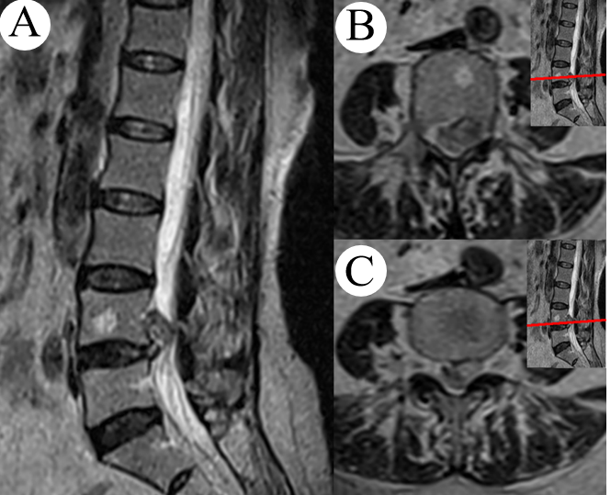 Figure 1 Magnetic resonance imaging obtained at the patient’s initial visit. A: Sagittal T2-weighted magnetic resonance imaging revealed an L4/5 lumbar disk herniation moved upward to above the L4/5 disc level, lying behind the L4 vertebral body; B and C: Axial T2-weighted magnetic resonance imaging revealed that the lumbar disk herniation compressed the L4 nerve root at the left posterolateral of the L4 vertebral body.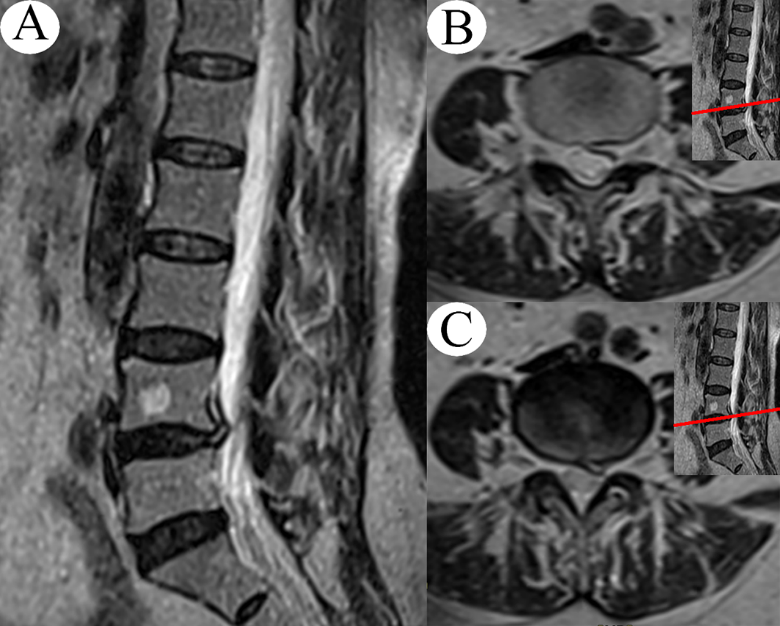 Figure 2 Magnetic resonance imaging obtained 10 wk after the patient’s initial visit. A: Sagittal T2-weighted magnetic resonance imaging revealed that most of the upwardly displaced disc material had disappeared; B and C: Axial T2-weighted magnetic resonance imaging revealed that a small amount of herniated disc material was visible at the left posterolateral of the L4 vertebral body and the L4/5 disc.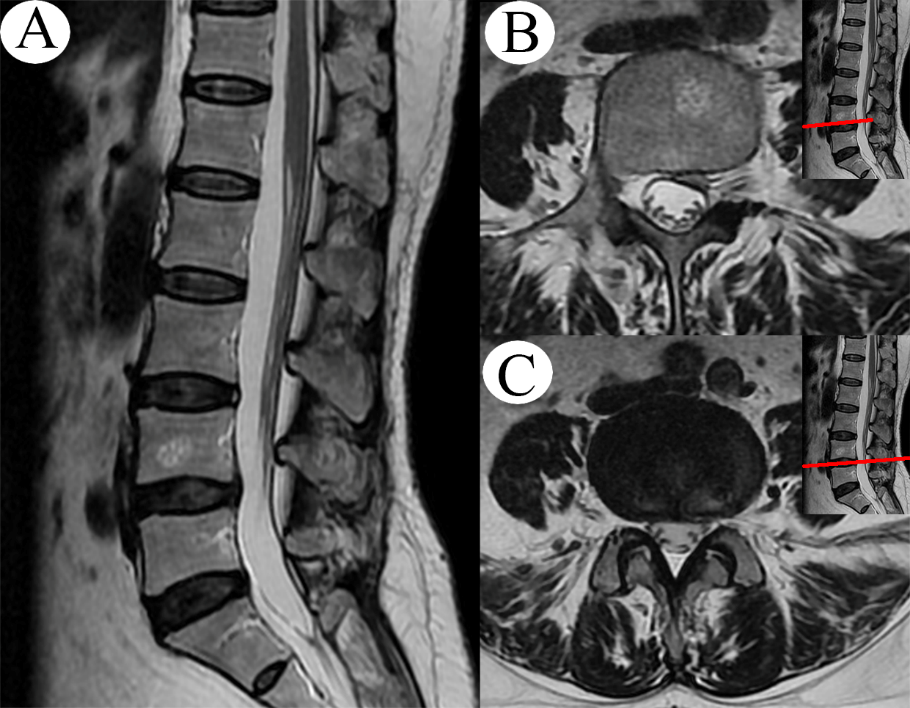 Figure 3 Magnetic resonance imaging obtained 2 years after the patient’s initial visit. A: Sagittal T2-weighted magnetic resonance imaging (MRI) revealed the upwardly displaced disc material had almost completely disappeared; B: Axial T2-weighted MRI revealed that a small amount of herniated disc material was visible at the left posterolateral of the L4 vertebral body; and C: Axial T2-weighted MRI revealed that the herniated disc material at the left posterolateral of the L4/5 disc had disappeared.Table 1 Incidence of resorption of lumbar disk herniations reported at different follow-up timesRef. YearIncidence of resorptionFollow-up timeKamanli et al[6]201019%4-6 wkDemirel et al[7]201790%3 moIwabuchi et al[8]201062%Average 4 moGallucci et al[9]199573%6 moShan et al[10]201480%6 moAutio et al[11]200693%1 yrEl Barzouhi et al[12]201393%1 yrFagerlund et al[13]199073%2 yrCribb et al[14]201793%Average 2 yrShin et al[15]201458%3 yrIlkko et al[16]199383%Average 5.2 yr